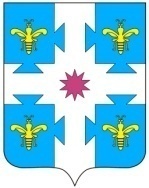 О возможности предоставленияв аренду земельных участков без проведения торговВ соответствии с п.п.15 п.2 ст. 39.6, ст. 39.18 Земельного кодекса Российской Федерации от 25.10.2001 № 136-ФЗ, Постановлением Правительства Российской Федерации от 10.09.2012 № 909 «Об определении официального сайта Российской Федерации в информационно-телекоммуникационной сети «Интернет» для размещения информации о проведении торгов и внесении изменений в некоторые акты Правительства Российской Федерации», администрация Козловского муниципального округа Чувашской Республики постановляет: Утвердить прилагаемое Извещение о возможности предоставления в аренду без проведения торгов следующих земельных участков:           Лот №1 – земельный участок, государственная собственность на который не разграничена, из категории земель населенных пунктов, общей площадью 1526 кв.м, с кадастровым номером 21:12:050301:721, местоположением: Чувашская Республика - Чувашия, Козловский муниципальный округ, Карамышевское сельское поселение,                    с. Карамышево, вид разрешенного использования –  для ведения личного подсобного хозяйства. Оценочная стоимость земельного участка составляет 2060 (Две тысячи шестьдесят) рублей 00 коп.           Лот №2 - земельный участок, государственная собственность на который не разграничена, из категории земель населенных пунктов, общей площадью 1311 кв.м, с кадастровым номером 21:12:050301:719, местоположением: Чувашская Республика - Чувашия, Козловский муниципальный округ, Карамышевское сельское поселение,                   с. Карамышево, вид разрешенного использования –  для ведения личного подсобного хозяйства. Оценочная стоимость земельного участка составляет 1770 (Одна тысяча семьсот семьдесят) рублей 00 коп. 2. Место, сроки подачи заявок:Прием заявлений в рабочие дни: с 08 час. 00 мин. 05 сентября 2023 года по 17 час. 00 мин. 04 октября 2023 года по московскому времени по адресу: 429430, Чувашская Республика, Козловский район, г. Козловка, ул. Ленина, д.55, каб.25, 27.3. Сектору земельных и имущественных отношений администрации Козловского муниципального округа обеспечить размещение извещения о возможности предоставления в аренду земельных участков, указанных в п.1 настоящего постановления на официальном сайте www.torgi.gov.ru.4. Настоящее постановление подлежит опубликованию в периодическом печатном издании «Козловский Вестник» и размещению на официальном сайте администрации Козловского муниципального округа в срок не менее чем за 30 дней до окончания приема заявок.5. Настоящее постановление вступает в силу после его официального опубликования.6. Контроль за выполнением настоящего постановления возложить на заместителя главы администрации МО по экономике и сельскому хозяйству - начальника отдела экономики, инвестиционной деятельности, земельных и имущественных отношений администрации Козловского муниципального округа Пушкова Г.М.Глава Козловского муниципального округа Чувашской Республики					 	  		   А.Н. ЛюдковЧĂваш РеспубликиКуславкка МУНИЦИПАЛЛĂОКРУГĔНАдминистрацийĔЙЫШĂНУЧувашская республикаАДМИНИСТРАЦИЯКозловского муниципального округаПОСТАНОВЛЕНИЕ_________ №01.09.2023 № 830Куславкка хулиг. Козловка